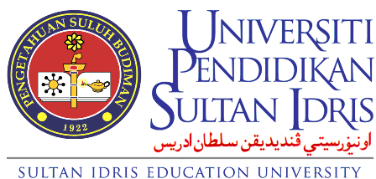 SURAT AKUAN SELESAI TUGAS AHLI JAWATANKUASA BERKAITAN PEROLEHANSaya…………………………………No Kad Pengenalan(Awam/Tentera/Polis        …………………….. dari …………………….. adalah dengan sesungguhnya dan sebenarnya mengisytiharkan bahawa:i. Saya telah melaksanakan tugas sebagai ahli (…………………………………………………………  tanpa mempunyai apa-apa kepentingan peribadi atau kepentingan terletak hak atau dipengaruhi oleh mana-mana pihak lain atau terlibat dalam apa-apa amalan rasuah atau ganjaran seperti ditafsirkan di bawah Akta Suruhanjaya Pencegahan Rasuah 2009 [Akta 694];ii. Tiada mana-mana ahli keluarga atau saudara terdekat saya mempunyai apa-apa kepentingan dalam mana-mana urusan perolehan yang dikendalikan oleh saya;iii. Saya tidak akan mendedahkan apa-apa maklumat sulit berkaitan perolehan ini kepada mana-mana pihak selaras dengan Akta Rahsia Rasmi 1972 [Akta 88]; daniv. Saya sesungguhnya faham bahawa jika saya disabitkan kerana telah melanggar mana-mana terma dalam  akuan ini, saya boleh dikenakan tindakan di bawah Peraturanperaturan Pegawai Awam (Kelakuan dan Tatatertib) 1993.Nama 			: No. KP 			: Tandatangan 		:Jawatan 		: Kementerian/Jabatan	: Tarikh			: